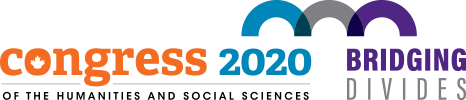 Call for PapersCanadian Society for the History of Medicine (CSHM) May 30 - June 1, 2020Western University, London, OntarioThe 2020 meeting of the Canadian Society for the History of Medicine will take place May 30-June 1, 2020 at Western University, in London, Ontario, situated on the traditional lands of the Anishinaabek, Haudenosaunee, Lūnaapéewak and Attawandaron (Neutral) people, on lands connected with the London Township and Sombra Treaties of 1796 and with the Dish with One Spoon Convenant Wampum.  In conjunction with the 2020 Congress of the Humanities and Social Sciences, the Programme Committee calls for papers that address the theme of this year’s Congress: “Bridging Divides: Confronting Colonialism and Anti-Black Racism".Proposals on topics unrelated to the Congress theme are also welcome. Scholars are invited to present research on the broadly-defined histories of medicine, healing, health, and disease. Please submit an abstract of less than 350 words and one-page CV for consideration by November 29, 2019 by e-mail to cshm2020@uwo.ca. The Programme Committee also encourages proposals for organised panels of three (3) related papers; in this case, please submit a panel proposal of less than 350 words in addition to an abstract and one-page CV from each presenter. The Committee will notify applicants of its decision by January 31, 2020.Those who accept an invitation to present at the meeting agree to provide French and English versions of the accepted abstract for inclusion in the bilingual Programme Book.Appel de communicationsSociété canadienne d’histoire de la médecine (SCHM)Du 30 mai au 1er juin 2020Western University, London, OntarioLa Société canadienne d’histoire de la médecine tiendra son congrès annuel le 30 mai au 1er juin à l'Université Western, à London, en Ontario, situé sur les terres traditionnelles des peuples Anishinaabek, Haudenosaunee, Lūnaapéewak et Attawandaron (neutre), sur des terres liées aux traités des cantons de Londres et de Sombra de 1796 et au plat avec wampum à une cuillère. Dans le cadre du Congrès des sciences humaines de 2020, le comité du programme fait un appel de présentations sur le thème du congrès cette année : « Bâtir des passerelles : combattre le colonialisme et le racisme anti-Noirs ». Les chercheurs sont invités à présenter des recherches sur l’histoire de la médecine, de la guérison, de la santé et de la maladie au sens large qui explorent les conversations, les débats et les dialogues sur ces thèmes à l’échelle locale, provinciale, nationale et mondiale. Les propositions sur des sujets autres que le thème du Congrès sont également bienvenues.Veuillez soumettre un résumé de moins de 350 mots et un CV d’une page pour examen d’ici le 29 novembre 2019 par courriel à cshm2020@uwo.ca.  Le Comité du programme encourage également les propositions d’organisation de panels composés de trois (3) communications. Dans ce cas, veuillez soumettre une proposition de panel de moins de 350 mots, accompagnée d’un résumé et d’un CV d’une page pour chaque présentateur. Le Comité informera les candidats de sa décision d’ici le 31 janvier 2020.Ceux qui seront invités à donner une présentation s’engagent à fournir une version en anglais et en français de leur résumé accepté, qui figurera au document de programme bilingue.